Copyright © 2014 Stratis Health and KHA REACH.						               Updated 01/05/2015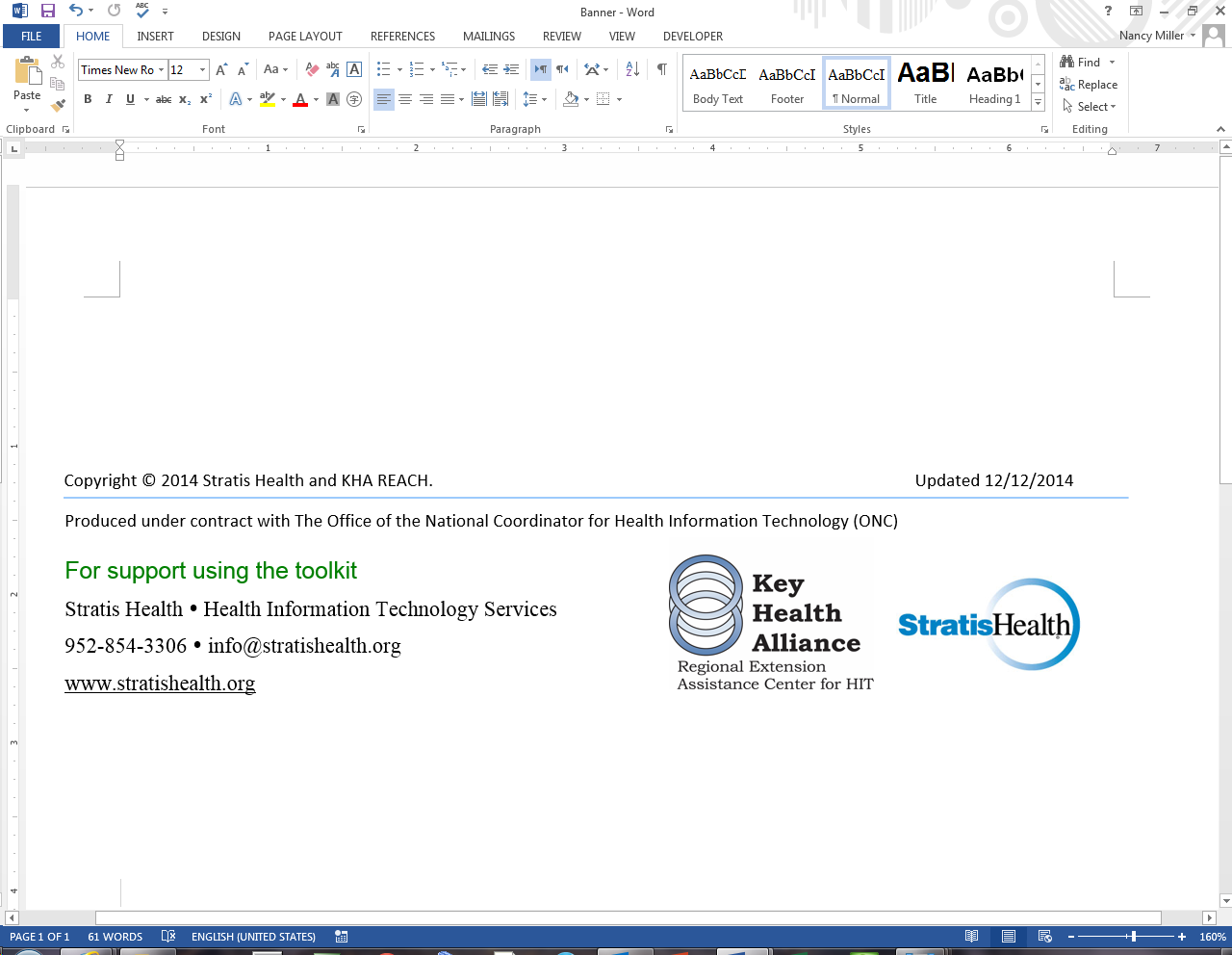 Digital Literacy AssessmentDigital Literacy AssessmentDigital Literacy AssessmentGeneral Access AssessmentFindingsInterventionsAccess to computer and broadband connectivityNone HomeOtherDetermine reason for lack of access:Interest: Continue to Interest AssessmentCost: Determine if feasible to use computer elsewhereBroadband availability: Check availability in the communityFrequency of use today (if patient has access to computer)Not at allOccasionalRegular user Continue to Interest AssessmentDetermine how computer is used, if assistance is needed, what would improve useDetermine types of use, note any gaps and make recommendations; determine if any additional assistance is neededInterest AssessmentFindings and Suggestions for Generating InterestFindings and Suggestions for Generating InterestDo you find it challenging to make calls for services needed, such as finding a handyman to install a light bulb or maid service to clean?Using the Internet gives you instant access to services in your area and reviews you can use to decide which is best for you.Using the Internet gives you instant access to services in your area and reviews you can use to decide which is best for you.Do you find you go out less and sometimes do not have the food or supplies you need?Using the Internet, you can do shopping, obtain carryout, and order supplies that can be delivered to your door. You can also pay bills online and check your bank account. Using the Internet, you can do shopping, obtain carryout, and order supplies that can be delivered to your door. You can also pay bills online and check your bank account. Do you talk on the telephone with your family or friends as much as you used to?Using the Internet, you can make free telephone calls and/or chat with family and friends via social media.Using the Internet, you can make free telephone calls and/or chat with family and friends via social media.In the past, did you play cards, board games, or other activities that you would be interested in continuing if you had a partner to play with?Digital games are widely available and often help keep you sharp and focused.Digital games are widely available and often help keep you sharp and focused.Would you be interested in learning more about your health or keep track of how you are doing on managing your health issues?There are a number of websites that give you access to useful information about your health that are very easy-to-understand, including pictures and tools that you can use; for example, keeping a health diary.There are a number of websites that give you access to useful information about your health that are very easy-to-understand, including pictures and tools that you can use; for example, keeping a health diary.Do you think there may be value in having access to your Medicare information online?Medicare has a portal that allows you to access your health information and to manage billing.Medicare has a portal that allows you to access your health information and to manage billing.Skills AssessmentFindings and InterventionsInterventionsPhysical skillsVision sufficient to see large font  on monitor Recognition of common icons Hand/eye coordination issuesFine motor skills Need for speech dictationNeed for screen reader Need for keyboard modificationsNeed for different navigational devices (e.g., mouse, joystick)Use of tablet Research skillsAbility to formulate search queryAbility to make connections between one search and additional areas of interestDemonstrationPracticeInformation skillsRecognize need to evaluate the informationAbility to critically evaluate information DemonstrationList of reliable sitesSocio-emotional skillsAbility to perform effectively in virtual communication environmentsConsider whether Depression Risk Assessment and closer monitoring is needed  Recommend use of audiovisual devices and services  Real-time thinking skillsAbility to perform several operations simultaneously under time pressure, such as in computer gamesFind games that are less action-oriented 